Progressive Weekly Lesson Plans 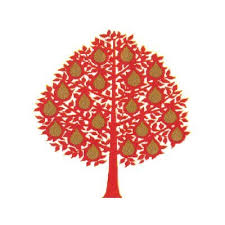 BIG QUESTION- Name one thing you really had to persevere with when working at home - how did you do this?No science this week due to extra last week.Phonics/grammarStart 8.55 and 9.05Start 8.55 and 9.059.15-10.309.15-10.309.15-10.30Break 10.30Break 10.3011.00-11.5011.00-11.50Lunch 11.50-12.50Lunch 11.50-12.5012.50-2.15Break 2.152.30 - home 2.55 and 3.05Monday 15thMaths starter activity: quick fire simple calculationAssembly Literacy – drama related to historyCan I pretend to be a character and show feelings through actions and words?Acting out servant’s day – freeze frame in different places.Literacy – drama related to historyCan I pretend to be a character and show feelings through actions and words?Acting out servant’s day – freeze frame in different places.Maths – multiplication Can I multiply using an array/repeated addition?Recap how to make an array from last week. Model on the board. Can we remember how to write a multiplication number sentence? Chn to complete the sheets drawing arrays and writing the correct number sentences.Maths – multiplication Can I multiply using an array/repeated addition?Recap how to make an array from last week. Model on the board. Can we remember how to write a multiplication number sentence? Chn to complete the sheets drawing arrays and writing the correct number sentences.Quiet reading + EWI+ phonics/ Forest schoolQuiet reading + PE – can I remember a sequence of actions?No Y1 breakEWI and phonics – oo/ ue/ u-e/ ewEWI: Once there was a little house. It was the home of five people.No Y1 breakEWI and phonics – oo/ ue/ u-e/ ewEWI: Once there was a little house. It was the home of five people.Tuesday 16thCEWs – castle, friend, one, two, wereCC out am SLTPhonics – oo/ ue/ u-e/ ewSapphire ICT – can I use a search engine? Look for pictures and facts about castles/ short mathsEmerald PE – danceCan I remember a sequence of actions?Sapphire ICT – can I use a search engine? Look for pictures and facts about castles/ short mathsEmerald PE – danceCan I remember a sequence of actions?Literacy – Can I arrange sentences in correct sequence to form a narrative?Look at features of recounts in a text related to history (recount of servant’s day)Literacy – Can I arrange sentences in correct sequence to form a narrative?Look at features of recounts in a text related to history (recount of servant’s day)Quiet reading Maths – Can I share objects into groups equally? division – practical sharing. Edible maths! Show the children a division number sentence and explain what it means. Show them dividing something into groups. Model on the board and then children to have a go themselves reading the number sentences and sharing the food into equal groups. Break Phonics gameBreak Phonics gameWednesday 17thPPA – handwriting and phonicsHandwriting words with oo/ ew/ ue/ u-ePPA – handwriting and phonicsHandwriting words with oo/ ew/ ue/ u-ePPA – handwriting and phonicsHandwriting words with oo/ ew/ ue/ u-ePPA-11.30Emerald PE, Sapphire musicMental maths 11.30-11.50Quick fire add and subtract.Quiet reading Then RE – importance of nature in Islam. https://www.bbc.co.uk/programmes/articles/11bmN8jn1RKz91SchsTbspH/islam-values-for-living watch the two stories and then draw a picture in RE books and write a sentence about each story. Sapphire PE then REEmerald breakPSHE circle time – where does money come from? Emerald breakPSHE circle time – where does money come from? Thursday 18thCEWs – castle, friend, one, two, wereCC out a.m.Maths update (Sam B) and from 2pmPhonics –  ai/ ay/ a-eEmerald ICT/ mathsLiteracy BIG WRITE – Can I write s sequence of sentences to form a short narrative?Recount of servant’s day, based on the history and drama.Emerald ICT/ mathsLiteracy BIG WRITE – Can I write s sequence of sentences to form a short narrative?Recount of servant’s day, based on the history and drama.Emerald literacy - Maths – Can I share an amount into equal groups? Recap yesterdays lesson. What can we remember about division and sharing? How did we do it? Model on the board reading a division number sentence and sharing the amount into groups by drawing dots in squares. Chn to have a go themselves. Emerald literacy - Maths – Can I share an amount into equal groups? Recap yesterdays lesson. What can we remember about division and sharing? How did we do it? Model on the board reading a division number sentence and sharing the amount into groups by drawing dots in squares. Chn to have a go themselves. Quiet reading History/PSHE –Can I understand how people felt and what they did in the past?The Domesday Book and census - make a poster explaining why the census is important.Break Phonics gameBreak Phonics gameFriday 19thCC out of classMaths starter activityEWI and mark together:Fred and his friend painted the castle blue. They were happy about it.EWI and mark together:Fred and his friend painted the castle blue. They were happy about it.Quiet readingMaths – assessment of all topics covered during lockdown.Maths – assessment of all topics covered during lockdown.SpellingsArt/ golden time/ finishingBreak then assemblyBreak then assemblyMondayTuesdayWednesdayThursdayFridayObjective/ sounds – oo/ue/ew/u-eExamples – boot, broom, blue, glue, drew, grew, tune, fluteActivities – best guess, yes/noObjective/ sounds – oo/ ew/ue/u-eExamples – moon, roost, true, cruel, flew, crew, prune, hugeActivities – real or alien, sound spotter, 3 right answersObjective/ sounds – oo/ ew/ ue/ u-eExamples – room, blue, true, useActivities - handwritingObjective/ sounds – ai/ ay/ a-eExamples – pain, rain, day, play, cake, bakeActivities – word hunt, sentence substitutionObjective/ sounds – ai/ ay/ a-eExamples – rail, snail, stray, clay, name, shapeActivities – real or alien, family fortunes with clues